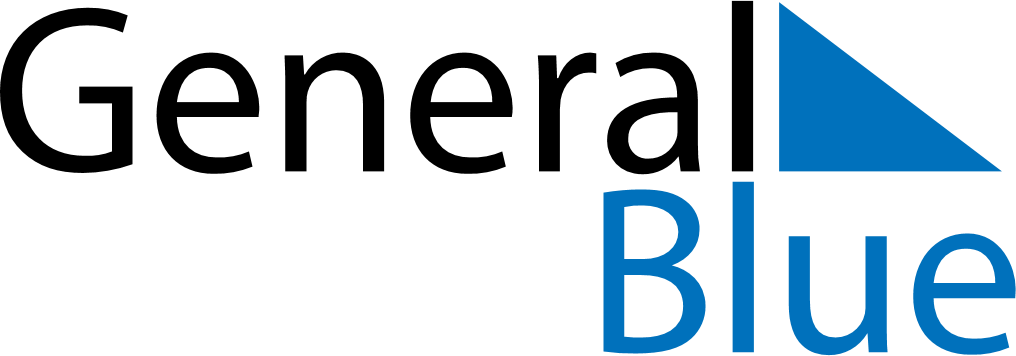 March 2024March 2024March 2024March 2024March 2024March 2024March 2024Deep River, Ontario, CanadaDeep River, Ontario, CanadaDeep River, Ontario, CanadaDeep River, Ontario, CanadaDeep River, Ontario, CanadaDeep River, Ontario, CanadaDeep River, Ontario, CanadaSundayMondayMondayTuesdayWednesdayThursdayFridaySaturday12Sunrise: 6:48 AMSunset: 5:55 PMDaylight: 11 hours and 7 minutes.Sunrise: 6:46 AMSunset: 5:57 PMDaylight: 11 hours and 10 minutes.34456789Sunrise: 6:45 AMSunset: 5:58 PMDaylight: 11 hours and 13 minutes.Sunrise: 6:43 AMSunset: 6:00 PMDaylight: 11 hours and 16 minutes.Sunrise: 6:43 AMSunset: 6:00 PMDaylight: 11 hours and 16 minutes.Sunrise: 6:41 AMSunset: 6:01 PMDaylight: 11 hours and 20 minutes.Sunrise: 6:39 AMSunset: 6:02 PMDaylight: 11 hours and 23 minutes.Sunrise: 6:37 AMSunset: 6:04 PMDaylight: 11 hours and 26 minutes.Sunrise: 6:35 AMSunset: 6:05 PMDaylight: 11 hours and 29 minutes.Sunrise: 6:33 AMSunset: 6:07 PMDaylight: 11 hours and 33 minutes.1011111213141516Sunrise: 7:32 AMSunset: 7:08 PMDaylight: 11 hours and 36 minutes.Sunrise: 7:30 AMSunset: 7:09 PMDaylight: 11 hours and 39 minutes.Sunrise: 7:30 AMSunset: 7:09 PMDaylight: 11 hours and 39 minutes.Sunrise: 7:28 AMSunset: 7:11 PMDaylight: 11 hours and 42 minutes.Sunrise: 7:26 AMSunset: 7:12 PMDaylight: 11 hours and 46 minutes.Sunrise: 7:24 AMSunset: 7:13 PMDaylight: 11 hours and 49 minutes.Sunrise: 7:22 AMSunset: 7:15 PMDaylight: 11 hours and 52 minutes.Sunrise: 7:20 AMSunset: 7:16 PMDaylight: 11 hours and 56 minutes.1718181920212223Sunrise: 7:18 AMSunset: 7:17 PMDaylight: 11 hours and 59 minutes.Sunrise: 7:16 AMSunset: 7:19 PMDaylight: 12 hours and 2 minutes.Sunrise: 7:16 AMSunset: 7:19 PMDaylight: 12 hours and 2 minutes.Sunrise: 7:14 AMSunset: 7:20 PMDaylight: 12 hours and 5 minutes.Sunrise: 7:12 AMSunset: 7:22 PMDaylight: 12 hours and 9 minutes.Sunrise: 7:10 AMSunset: 7:23 PMDaylight: 12 hours and 12 minutes.Sunrise: 7:08 AMSunset: 7:24 PMDaylight: 12 hours and 15 minutes.Sunrise: 7:07 AMSunset: 7:26 PMDaylight: 12 hours and 19 minutes.2425252627282930Sunrise: 7:05 AMSunset: 7:27 PMDaylight: 12 hours and 22 minutes.Sunrise: 7:03 AMSunset: 7:28 PMDaylight: 12 hours and 25 minutes.Sunrise: 7:03 AMSunset: 7:28 PMDaylight: 12 hours and 25 minutes.Sunrise: 7:01 AMSunset: 7:30 PMDaylight: 12 hours and 28 minutes.Sunrise: 6:59 AMSunset: 7:31 PMDaylight: 12 hours and 32 minutes.Sunrise: 6:57 AMSunset: 7:32 PMDaylight: 12 hours and 35 minutes.Sunrise: 6:55 AMSunset: 7:34 PMDaylight: 12 hours and 38 minutes.Sunrise: 6:53 AMSunset: 7:35 PMDaylight: 12 hours and 41 minutes.31Sunrise: 6:51 AMSunset: 7:36 PMDaylight: 12 hours and 45 minutes.